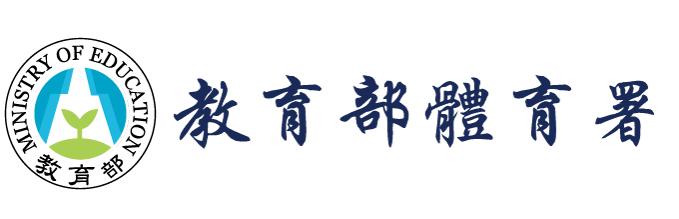 推展身心障礙者i運動計畫身心障礙者保齡球體驗工作坊 (南區)承辦單位：國立臺灣師範大學特殊教育中心				障礙者運動健康與適應體育研究室計畫主持人：姜義村教授協同主持人：洪儷瑜教授中華民國108年1月身心障礙者保齡球體驗工作坊(南區)活動企劃書主辦單位：教育部體育署承辦單位：國立臺灣師範大學特殊教育中心協辦單位：中華民國保齡球協會、台南市一心保齡球館活動時間：108年1月6日；下午13點30分至16點30分。活動地點：台南市一心保齡球館 ( 701台南市東區中華東路一段26號)參加對象、人數：凡具有中華民國國籍，並持有身心障礙手冊或其他身心障礙證明皆可自由免費報名參加，本梯次限30人。報名方式：本活動為免費，僅須上網報名填寫報名表單(https://goo.gl/forms/sEQsxWcW8WIFh1b12 )，報名截止日108年1月3日（四），報名人數如額滿將提前截止。聯絡方式：國立臺灣師範大學特殊教育中心葉翰霖專案助理，(02)7734-5077，shape4id@gmail.com。辦理方式：本活動為半日保齡球體驗活動，首先，進行身心障礙者於保齡球運動中常用的輔具器材介紹，包含有滑軌及導向桿輔具器材；第二階段則進行各身心障礙者保齡球運動之基本動作介紹；第三階段則為分組體驗活動。本次活動將由台南應用科技大學黃景星教授、黃子軒教授與蔡仲文教練共同指導授課，過程中給予參與學員身心障礙與保齡球運動的相關知識之介紹，並含有實際操作之機會。希望藉此鼓勵身心障礙者接觸運動，並提升其對於保齡球運動的理解與操作經驗。詳細活動流程說明如下:活動流程：時間 (暫擬)內容備註13:00~13:30報到13:30~13:40活動開幕致詞姜義村 計畫主持人13:40~14:30身障保齡球輔具介紹Ｉ黃景星 教授休息休息休息14:40~15:30運動體驗II黃子軒 教授休息休息休息15:40~16:30運動體驗III蔡仲文 教練                   頒發感謝狀及全體合影                   頒發感謝狀及全體合影回饋單